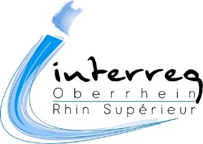 COMMUNIQUÉ DE PRESSENeustadt an der Weinstraße, le 14 juin 20184,7 millions d’euros de fonds européens pour la région transfrontalière du Rhin SupérieurL’Union européenne finance 5 nouveaux projets d’envergure dans le Rhin supérieur : 4,7 millions d’euros issus du Fonds européen de développement régional (FEDER) ont été attribués par le programme INTERREG lors de la réunion de son Comité de suivi à Neustadt ce jeudi 14 juin. Les nouveaux projetsFavoriser l’emploi par-delà la frontièreLe projet de mise en place d’une double qualification binationale au métier de moniteur-éducateur (en allemand : Heilerziehungspflege) s’entend comme une réponse au manque actuel de main d’œuvre qualifiée dans ce corps de métier. L’objectif du projet est de développer une formation diplômante reconnue aussi bien en France qu’en Allemagne, au cours de laquelle les élèves se verront proposer des cours intensifs de langue ainsi que des stages pratiques de part et d’autre de la frontière. Ce projet contribuera donc à résoudre une problématique transfrontalière commune aux employeurs et aux personnes en recherche d’emploi dans le secteur sanitaire et social, qu’ils soient français ou allemands.Porteur du projet : Evangelische Fachschule für Heilerziehungspflege (Diakonie Kork)Cofinancement européen : 360 492 eurosStimuler le tourisme local à véloCertaines pistes cyclables s’arrêtent à la frontière, la signalétique change d’un pays à l’autre, les cyclistes ne s’arrêtent pas sur les sites touristiques proches des circuits balisés… Forts de ces constats, la Communauté de communes Sauer-Pechelbronn et l’Eurodistrict trinational de Bâle ont tous deux proposé, sur deux territoires opposés du Rhin supérieur (le premier projet concerne le Nord de l’Alsace et le Palatinat du Sud, le second le territoire trinational à proximité de Bâle de créer des parcours cyclables qui traversent les frontières. Des actions de promotion en lien avec les acteurs du tourisme sont prévues (réalisation et distribution de cartes) ainsi que l’installation de panneaux, de parkings et de matériel à destination des cyclistes.Projet « Rad Sauer-Pechelbronn-Dahn - Valorisation cyclotouristique transfrontalière sur le secteur Nord de la Communauté de communes Sauer Pechelbronn et la Verbandsgemeinde Dahner Felsenland »Porteur du projet : Communauté de communes Sauer-PechelbronnCofinancement européen : 1,11 millions d‘eurosProjet « Trois Pays à vélo – Promotion du cyclo-tourisme dans l'agglomération trinationale de Bâle »Porteur du projet : Eurodistrict trinational de Bâle Cofinancement européen : 216 644 eurosFaciliter la mobilité durable dans l’espace du Rhin supérieurLe projet « Su-Mo-Rhine (Sustainable Mobility Rhine) » consiste à analyser et à évaluer les systèmes de transport transfrontaliers existant sur les zones métropolitaines de Bâle et de Strasbourg. Pour ce faire, un système d’indicateurs, des modèles et des cartes seront développées tout au long du projet. A terme, les partenaires du projet disposeront d’éléments permettant de juger de l’efficience et de l’impact sur le territoire des politiques de mobilité menées actuellement, mais aussi de formuler des propositions d’amélioration respectueuses de l’environnement pour le développement des liaisons transfrontalières dans l’espace du Rhin supérieur.Porteur du projet : Karlsruher Institut für TechnologieCofinancement européen : 1,36 millions d‘eurosUne meilleure qualité de vie grâce aux bienfaits de la natureProduction de l'oxygène de l'air, épuration naturelle des eaux, activité des pollinisateurs dans les cultures… les écosystèmes naturels rendent bien des services à l’Homme, que le projet « ECOSERV » se fera fort d’étudier, à l’appui des exemples riches et concrets de la Réserve de biosphère transfrontalière des Vosges du Nord et du Pfälzerwald. Par le biais d’un inventaire précis de ces services, des pistes pour une meilleure préservation, voire une amélioration de ces fonctions de la Nature seront développés, de façon à alimenter les stratégies de demain en matière de préservation des ressources naturelles.Porteur du projet : Université de Coblence-LandauCofinancement européen : 1,72 millions d‘eurosInnover dans les domaines de la viticulture et de l‘horticulture ? Avec l’Europe, c’est possible !A l’issue de la réunion du Comité de suivi INTERREG, le Secrétaire d’Etat à l’Economie, aux Transports, à l’Agriculture et à la Viticulture de Rhénanie-Palatinat Andy Becht a convié élus et médias du Rhin supérieur à une visite guidée dans les laboratoires du Dienstleistungszentrum Ländlicher Raum (DLR) Rheinpfalz. Au cours de cette visite, quatre projets concrets, représentatifs de l’action de l’Union européenne en faveur d’une viticulture et d’une horticulture innovantes ont été présentés : « InvaProtect » vise à développer des mesures pour mieux préserver les vergers et la vigne des espèces invasives telles que la mouche drosophile, « Photopur » traite de la purification des eaux usées chargées de pesticides, « Vitifutur » a pour objet de proposer des solutions durables pour lutter contre les maladies de la vigne et « AgroForm » doit permettre de développer des méthodes agroécologiques dans l’espace du Rhin supérieur.Cette visite guidée s’est tenue dans le cadre de la campagne de communication « Avec l’Europe, c’est possible! », menée par les collectivités locales partenaires du programme INTERREG Rhin Supérieur depuis le mois de mai. L’objectif de cette campagne était de démontrer, à l’appui de rencontres sur le terrain, comment les citoyennes et citoyens alsaciens, badois, palatins et suisses bénéficient quotidiennement des résultats des projets financés par l’Union européenne dans notre région transfrontalière. Le programme européen INTERREG Rhin SupérieurLe Comité de suivi du programme INTERREG V Rhin Supérieur réunit les représentants politiques du Sud-Palatinat, du pays de Bade, de l’Alsace et de la Suisse du nord-ouest à qui la gestion des fonds alloués au territoire a été déléguée par l’UE. Ce comité accorde un cofinancement européen aux projets qui revêtent un caractère particulièrement structurant pour la région transfrontalière du Rhin supérieur. Le programme dispose pour la période 2014-2020 de 109,7 millions d’euros issus du Fonds européen de développement régional (FEDER). Depuis 2014, 82 projets ont déjà été programmés. D'ici 2020, près de 46 millions d'euros sont encore à disposition de nouveaux projets.Pour en savoir plus et contacter le programmePour obtenir davantage d’informations sur le programme et l’actualité des projets, rendez-vous sur le site Internet : www.interreg-rhin-sup.eu.Pour contacter les chargées de communication du programme :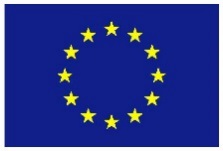 Anne-Sophie MAYERanne-sophie.mayer@grandest.fr+33 (0)3 88 15 38 10Juliane REUTHERjuliane.reuther@grandest.fr+33 (0)3 88 15 68 42Région Grand Est1 place Adrien Zeller - BP 91006F-67070 STRASBOURGRégion Grand Est1 place Adrien Zeller - BP 91006F-67070 STRASBOURG